Seattle S. – Mucho Amor                              Auburn S. – Baja Sur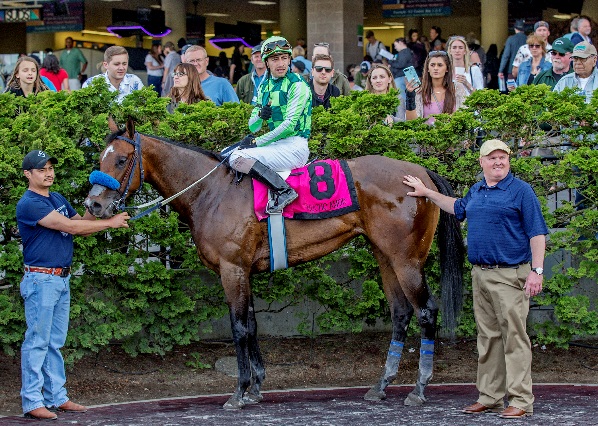 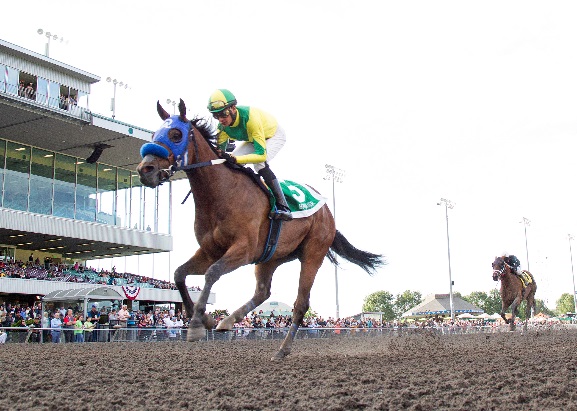 Hastings S. – Ima Happy Cat                          Governor’s S. – Anyportinastorm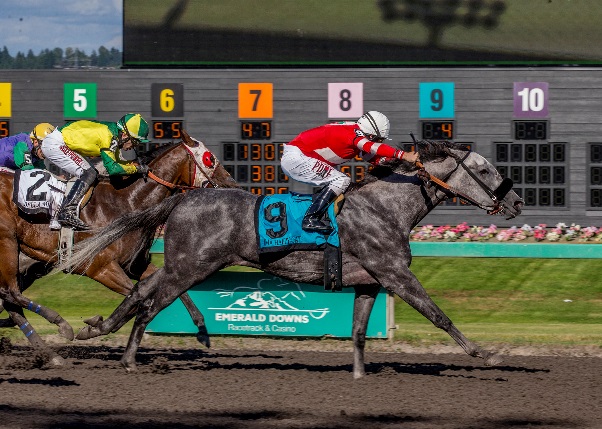 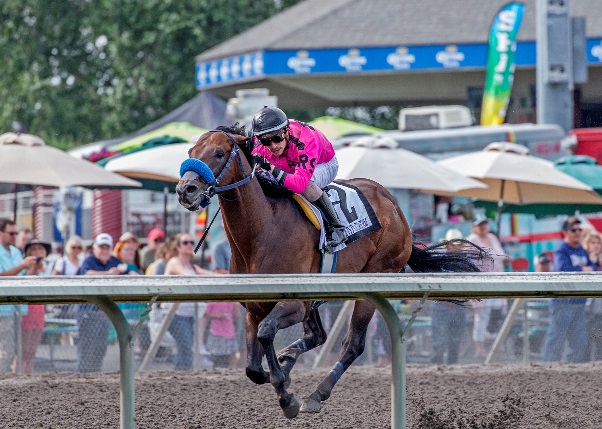 